Wrenbury Primary School                        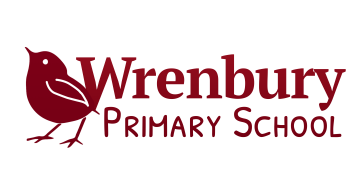 Nantwich RoadWrenbury Nr Nantwich Cheshire CW5 8ENDear Parents/Carers,I would like to welcome you and your child back after our lovely Christmas break; I wish you all a very happy new year and hope you enjoyed the holidays. As many of you know, last term we said goodbye to Mrs Griffin who joined Base 1 and we welcomed Mrs Heaton into Base 3, who has been a great help to all children and will continue to work with us for the rest of this school year.Our Learning Journey for this term is based on another Michael Morpurgo text, ‘Kensuke’s Kingdom’; it is a fantastic book. Alongside this text we will be utilising a range of other quality texts to support our writing. Our overarching theme in school for Spring term is journeys, therefore we will be looking at famous explorers and the journeys they have made around the world. Please see the termly plan for an overview of some of the learning we will undertake.  If you feel you can contribute towards our Learning Journey in any way (artefacts / books / photos, support in class with a particular skill etc.)  it would be warmly welcomed. ExpectationsMy expectations remain as high as they did last year for the children; they need to continue to be independent and responsible for their own learning. I will challenge and support your child in their learning, but will expect your child to do their very best and contribute positively to our class so that we all have a very rewarding and successful year. It is really important that we work together to help your child succeed both personally and academically.Arrival at schoolWe want 100% attendance in Base 3!! Good attendance is necessary for good progress. Please ensure your child arrives between 8:45 and 8:55am ready to start the day.  Morning activities (Maths and Literacy based), which consolidate or challenge the children's learning, are set up for this time in readiness for registration of the class by 9am and a smooth transition into the literacy lesson.Monies and messagesAll monies and messages MUST come into school with your child and placed in the plastic wallet to assist Mrs Rowlands in the office at the start of the day. It is important for the children to bring monies and messages in for themselves to help them become responsible and independent. Outdoor clothingAs the weather is much colder at the moment, please ensure appropriate clothing is in school; in particular, a warm/waterproof coat should be brought/worn to school every day.Dinner MoneyIf your child wishes to have a school dinner this year it will be at a cost of £2.30 per day, please pay dinner money as soon as possible to support Mrs Warner in the kitchen.SnackSnack will be available for Mrs Warner at break times each day, but if your child wants to bring a snack from home please ensure that it is a healthy snack as we are promoting healthy living. Chocolate, sweets and crisps will no longer be allowed for snack. Base 3 TimetableOur timetable will remain the same for this term, however Base 3 are starting the set of swimming lessons on Wednesday 4th January (a separate letter has already been sent home and children will be reminded each week).PEPE kits (red top, black shorts/trousers, trainers, jumper) must be in school on a Wednesday and Friday for our PE lessons. PE kits should then be taken home to be washed over the weekend and brought back into school on Monday. There may be opportunities during our Learning Journey lessons for additional PE sessions so PE kits need to be in school all week.  The children will be reminded that it is their responsibility to make sure PE kits are in school. All PE lessons are outside.HomeworkHomework will continue to be set on the same days; homework is very important and needs to be completed.Literacy and MathsMonday (MyMaths or alternative task) - Completed by FridayThursday (usually Literacy based) – Completed by TuesdayTimes Tables – every dayTo be practised at least 5 times throughout the week before the test.Spellings -Test day ThursdayTo be practised 5 times throughout the week before the test.Daily ReadingReading should be done daily, for at least 15 minutes, with comments written in the reading record.Open doorMy door is always open and I am always very happy to help should you have any concerns, wish to share information that is relevant to your child's well-being or require additional information regarding your child and their learning or progress. I will be on the gate every morning or you can arrange a time to meet with me at a time that is convenient for the both of us. I am very much looking forward to another fantastic term with Base 3 and learning about our exciting new topic.Miss Phillips